АдминистрацияСветлоярского муниципального района Волгоградской области   ПОСТАНОВЛЕНИЕ от  24.03.2023                    № 344В соответствии с Федеральным законом от 06.10.2003 № 131-ФЗ «Об общих принципах организации  местного самоуправления в Российской Феде-рации», постановлением Правительства Российской Федерации от 16.12.2022 № 2331 «О внесении изменений в некоторые акты Правительства Российской Федерации», руководствуясь Уставом Светлоярского городского поселения Светлоярского муниципального района Волгоградской области, Уставом Светлоярского муниципального района Волгоградской области,п о с т а н о в л я ю:Внести в административный регламент по предоставлению муниципальной услуги «Признание молодой семьи участницей мероприятия по обеспечению жильем молодых семей ведомственной целевой программы «Оказание государственной поддержки гражданам в обеспечении жильем и оплате жилищно-коммунальных услуг» государственной программы Российской Федерации «Обеспечение доступным и комфортным жильем и коммунальными услугами граждан Российской Федерации», утвержденный постановлением администрации Светлоярского муниципального района Волгоградской области от 01.07.2022 № 1096 (далее – Регламент) следующие изменения:  В постановлении администрации  Светлоярского муниципального района Волгоградской области от 01.07.2022 № 1096 «Об утверждении административного регламента по  предоставлению  муниципальной услуги «Признание молодой семьи участницей мероприятия по обеспечению жильем молодых семей ведомственной целевой программы «Оказание государственной поддержки гражданам в обеспечении жильем и  оплате жилищно -  коммунальных услуг» государственной программы Российской Федерации  «Обеспечение  доступным и комфортным  жильем и коммунальными услугами граждан Российской Федерации»:1)  в наименовании   слова «ведомственной целевой программы «Оказание государственной поддержки гражданам в обеспечении жильем и оплате жилищно-коммунальных услуг» государственной» заменить словами «федерального проекта «Содействие субъектам Российской Федерации в реализации полномочий по оказанию государственной поддержки гражданам в обеспечении жильем и оплате жилищно-коммунальных услуг» государственной»; 2) в пункте 1 слова «ведомственной целевой программы «Оказание государственной поддержки гражданам в обеспечении жильем и оплате жилищно-коммунальных услуг» государственной» заменить словами «федерального проекта «Содействие субъектам Российской Федерации в реализации полномочий по оказанию государственной поддержки гражданам в обеспечении жильем и оплате жилищно-коммунальных услуг» государственной».1.2. В административном регламенте: 1) в наименовании слова «ведомственной целевой программы «Оказание государственной поддержки гражданам в обеспечении жильем и оплате жилищно-коммунальных услуг» государственной» заменить словами «федерального проекта «Содействие субъектам Российской Федерации в реализации полномочий по оказанию государственной поддержки гражданам в обеспечении жильем и оплате жилищно-коммунальных услуг» государственной»;2) в пункте 1.1.  слова «ведомственной целевой программы «Оказание государственной поддержки гражданам в обеспечении жильем и оплате жилищно-коммунальных услуг» государственной» заменить словами «федерального проекта «Содействие субъектам Российской Федерации в реализации полномочий по оказанию государственной поддержки гражданам в обеспечении жильем и оплате жилищно-коммунальных услуг» государственной»;3) в пункте 1.2.:слова «ведомственной целевой программы «Оказание государственной поддержки гражданам в обеспечении жильем и оплате жилищно-коммунальных услуг» государственной» заменить словами «федерального проекта «Содействие субъектам Российской Федерации в реализации полномочий по оказанию государственной поддержки гражданам в обеспечении жильем и оплате жилищно-коммунальных услуг» государственной»; слова «далее – мероприятия ведомственной целевой программы» заменить словами «далее – государственной программы, мероприятие)»;4) в пункте 2.1. слова «ведомственной целевой программы «Оказание государственной поддержки гражданам в обеспечении жильем и оплате жилищно-коммунальных услуг» государственной» заменить словами «федерального проекта «Содействие субъектам Российской Федерации в реализации полномочий по оказанию государственной поддержки гражданам в обеспечении жильем и оплате жилищно-коммунальных услуг» государственной»; 5) в пункте 2.3. слова «мероприятий ведомственной целевой программы» заменить словами «мероприятия»;6) в пункте 2.6. подпунктах 2.6.1. - 2.6.5. слова «ведомственной целевой программы»  исключить; 7) в пункте 3 подпунктах  3.1.1., 3.3.2. ,3.3.3., 3.3.4., 3.3.5, 3.3.7., 3.4.5., 3.4.6., слова «мероприятий ведомственной целевой программы» заменить словами «мероприятия».  В приложениях 1, 2 и 3 к административному Регламенту слова «ведомственной целевой программы «Оказание государственной поддержки гражданам в обеспечении жильем и оплате жилищно-коммунальных услуг» государственной» заменить словами «федерального проекта «Содействие субъектам Российской Федерации в реализации полномочий по оказанию государственной поддержки гражданам в обеспечении жильем и оплате жилищно-коммунальных услуг» государственной».  Отделу по муниципальной службе, общим и кадровым вопросам администрации Светлоярского муниципального района (Иванова Н.В.) разместить настоящее постановление в сети Интернет на официальном сайте Светлоярского   муниципального района Волгоградской области.  Настоящее постановление вступает в силу с момента его подписания и распространяет свое действие на правоотношения, возникшие с 01.01.2023. Контроль за исполнением настоящего постановления возложить на заместителя главы Светлоярского муниципального района Волгоградской области Кутыгу Г.А. Глава муниципального района  	                                                    В.В.ФадеевИсп.Т.З.ЛободаО внесении изменений в административный регламент по предоставлению муниципальной услуги «Признание молодой семьи участницей мероприятия по обеспечению жильем молодых семей ведомственной целевой программы «Оказание государственной поддержки гражданам в обеспечении жильем и оплате жилищно-коммунальных услуг» государственной программы Российской Федерации «Обеспечение доступным и комфортным жильем и коммунальными услугами граждан Российской Федерации», утвержденный постановлением администрации Светлоярского муниципального района Волгоградской области от 01.07.2022 № 1096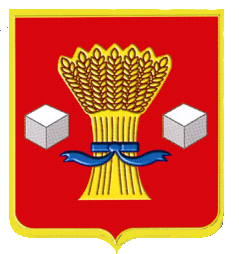 